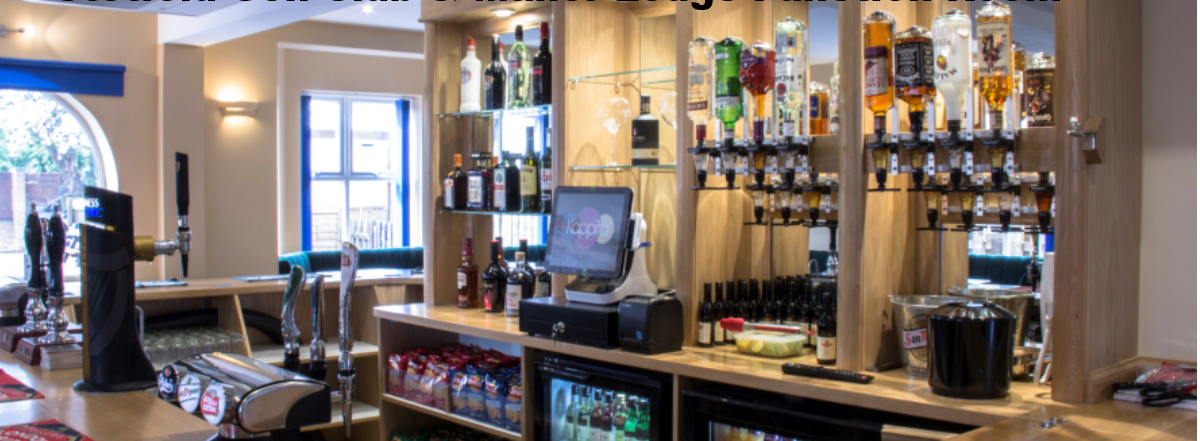 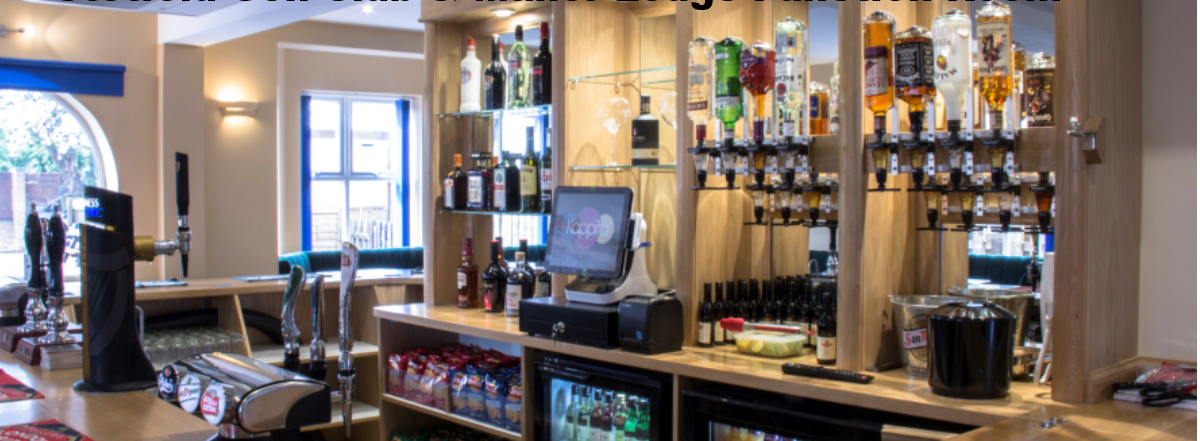 DATE 					NO. OF DELEGATES			               START
OF EVENT				DELEGATES (Max: 120)		       	               TIMECOMPANY 									   
NAME                                                                                                                             COMPANY
ADDRESSTEL				                           CONTACT NAME
END TIME					
(approx.)All prices correct at 01.04.2020PROJECTORAV EQUIPMENTSCREENFLIP CHART				How Many ……………………………….PAPER/PENSPARKING				How Many ……………………………….HOTEL INFOEVENING BAREVENING MEAL			How Many ……………………………….TYPE OF FUNCTIONPRICEPLEASE TICKPAYMENT TYPEDATE RECEIVEDCONFERENCE HALL (5-30)CONFERENCE HALL (31-60)CONFERENCE HALL (61-90)CONFERENCE HALL (91-120)TEA/COFFEE ON ARRIVALBISCUITS MID MORNINGTEA/COFFEE REPLENISHEDCOLD BUFFETHOT BUFFETTEA/COFFEE REPLENISHEDUSE OF BAREVENING HOT MEALFrom the menu